anexo a – Questionário sócio- demográfico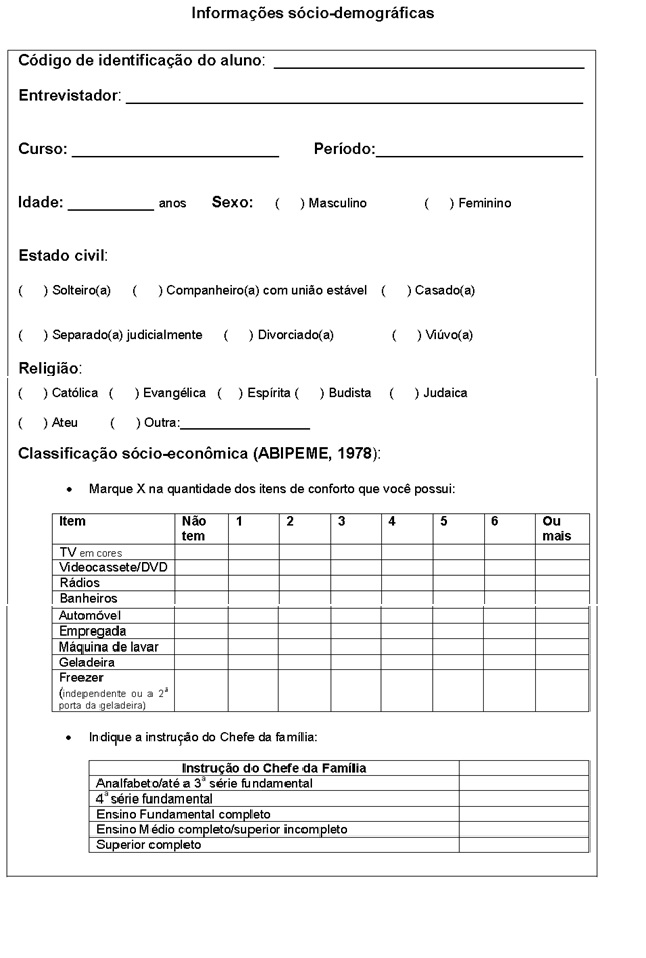 fonte: IBGE.Anexo B - Questionário de triagem do ASSIST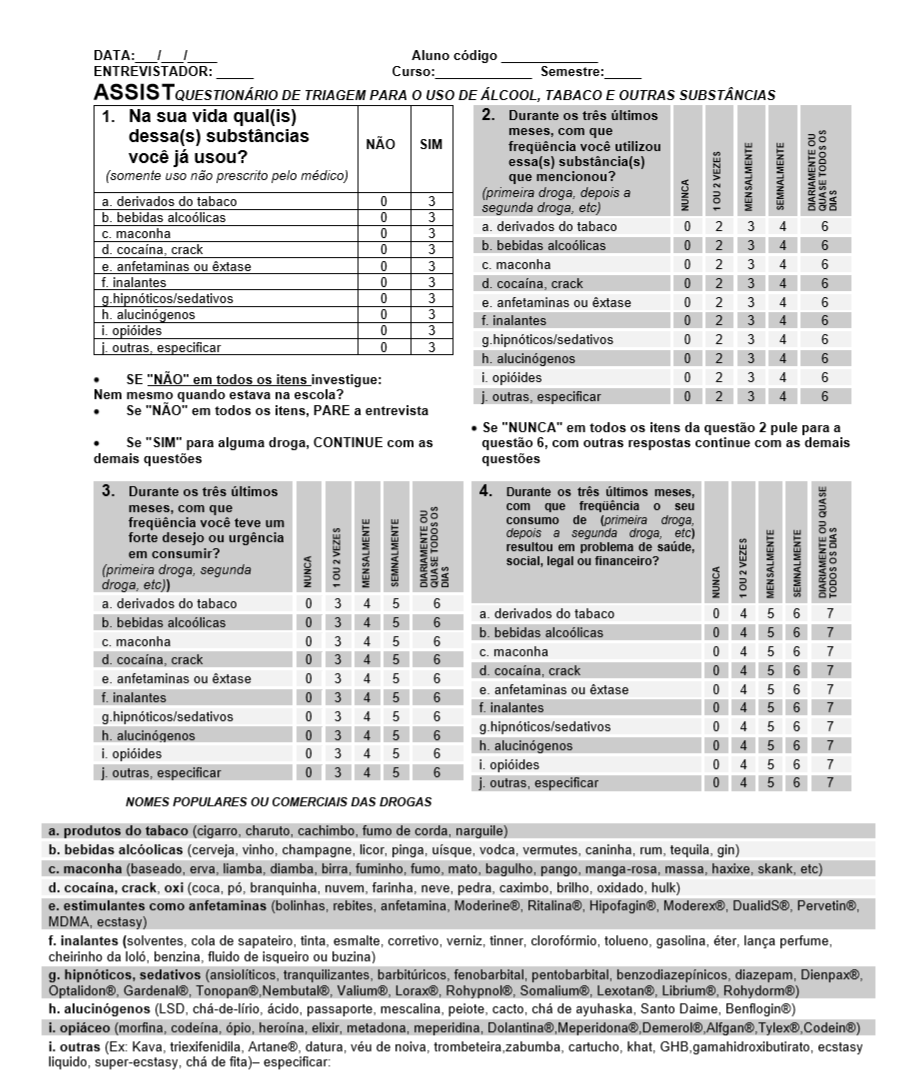 